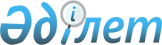 Об определении размера и порядка возмещения затрат на обучение на дому детей с ограниченными возможностями из числа инвалидов по индивидуальному учебному плану в Каратальском районе
					
			Утративший силу
			
			
		
					Решение Каратальского районного маслихата Алматинской области от 28 января 2022 года № 23-62. Зарегистрировано в Министерстве юстиции Республики Казахстан 4 февраля 2022 года № 26741. Утратило силу решением Каратальского районного маслихата области Жетісу от 22 ноября 2023 года № 14-47
      Сноска. Утратило силу решением Каратальского районного маслихата области Жетісу от 22.11.2023 № 14-47 (вводится в действие по истечении десяти календарных дней после дня его первого официального опубликования).
      В соответствии с подпунктом 4) статьи 16 Закона Республики Казахстан "О социальной и медико-педагогической коррекционной поддержке детей с ограниченными возможностями", Каратальский районный маслихат РЕШИЛ:
      1. Определить порядок и размер возмещения затрат на обучение на дому детей с ограниченными возможностями из числа инвалидов по индивидуальному учебному плану в Каратальском районе, согласно приложению к настоящему решению.
      2. Признать утратившим силу решение Каратальского районного маслихата "Об определении размера и порядка возмещения затрат на обучение на дому детей с ограниченными возможностями из числа инвалидов по индивидуальному учебному плану в Каратальском районе" от 03 февраля 2016 года № 57-238 (зарегистрировано в Реестре государственной регистрации нормативных правовых актов под № 3736).
      3. Настоящее решение вводится в действие по истечении десяти календарных дней после дня его первого официального опубликования. Порядок и размер возмещения затрат на обучение на дому детей с ограниченными возможностями из числа инвалидов по индивидуальному учебному плану в Каратальском районе
      1. Настоящий порядок и размер возмещения затрат на обучение на дому детей с ограниченными возможностями из числа инвалидов по индивидуальному учебному плану в Каратальском районе разработаны в соответствии с Правилами оказания государственной услуги "Возмещение затрат на обучение на дому детей-инвалидов", утвержденными Приказом Министра труда и социальной защиты населения Республики Казахстан от 25 марта 2021 года № 84 "О некоторых вопросах оказания государственных услуг в социально-трудовой сфере" (зарегистрирован в Реестре государственной регистрации нормативных правовых актов за № 22394) (далее - Правила).
      2. Возмещение затрат на обучение детей с ограниченными возможностями из числа инвалидов по индивидуальному учебному плану (далее-возмещение затрат на обучение) производится государственным учреждением "Отдел занятости и социальных программ Каратальского района" на основании справки из учебного заведения, подтверждающей факт обучения ребенка-инвалида на дому.
      3. Возмещение затрат на обучение на дому (кроме детей-инвалидов, находящихся на полном государственном обеспечении и детей-инвалидов, в отношении которых родители лишены родительских прав) предоставляется одному из родителей или иным законным представителям детей-инвалидов, независимо от дохода семьи.
      4. Возмещение затрат производится с месяца обращения до окончания срока, установленного в заключении областного учреждения психолого-медико-педагогической консультации.
      5. Для возмещения затрат на обучение на дому заявитель обращается в уполномоченный орган через Государственную корпорацию и на портал с заявлением по форме согласно приложению 1 к Правилам.
      6. При наступлении обстоятельств, повлекших прекращение возмещения затрат (достижение ребенком-инвалидом восемнадцати лет, окончания срока инвалидности, в период обучения ребенка -инвалида в государственных учреждениях, смерть ребенка-инвалида), выплата прекращается с месяца, следующего за тем, в котором наступили соответствующие обстоятельства.
      7. Перечень документов, необходимых для возмещения затрат на обучение на дому детям с ограниченными возможностями из числа инвалидов предоставляется согласно приложению 3 к Правилам.
      8. Размер возмещения затрат на обучение на дому детей с ограниченными возможностями, из числа инвалидов, по индивидуальному учебному плану равен восьми месячным расчетным показателям на каждого ребенка- инвалида ежеквартально.
      9. Возмещение затрат на обучение на дому детей с ограниченными возможностями из числа инвалидов предоставляется за счет средств местного бюджета и осуществляется уполномоченным органом через банки второго уровня на лицевые счета получателей в последний месяц квартала назначения.
      10. Основания для отказа в возмещении затрат на обучение предусмотрены строкой девять приложения 3 к Правилам.
					© 2012. РГП на ПХВ «Институт законодательства и правовой информации Республики Казахстан» Министерства юстиции Республики Казахстан
				
      Секретарь Каратальского районного маслихата

Ж. Тенельбаев
Приложение решению Каратальского районного маслихата от 28 января 2022 года № 23-62